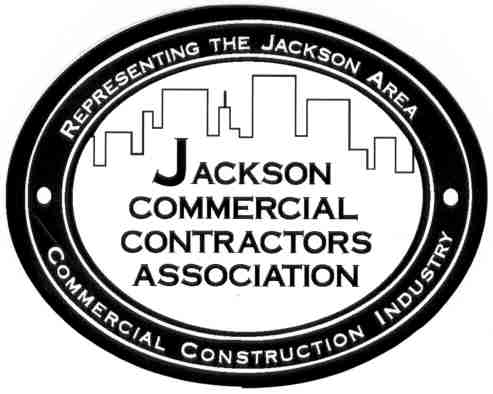 JCCA MissionTo encourage the use of quality contractors and construction trades partners that positively impact our local community.JCCA General Membership Minutes May 12, 2021 at 5:00
**Cascades Manor House**Call to Order 5:30 pmPledge/InvocationWelcome with self-introductions around the roomPause meeting to eat once done re-opening meeting Approve April membership minutes
Motion by Bob Kellogg and seconded by Ryan Berridge to approve minutes as presented. Motion carried. 
President’s ReportSlate of Officers for 2021-2022 BoardDoug Warren, President – Unanimous Ryan Berridge – VP – UnanimousMelissa Streoede Treasurer - – Unanimous
Craig Hatch – Secretary - – UnanimousMike Hirst – willing to stay on as director (10 votes)Andy Cook – willing to stay on as director (7 votes)
Donn Roberts – willing to stay on as director (5 votes)Mike England – interested in director position (13 votes)Jessica Webb – interested in director position (12 votes)	Votes were cast by ballots – Results are as follows and will serve for 2 years: Doug Warren, President (2021-2023)Ryan Berridge – VP (2021-2023)Melissa Streoede Treasurer (2021-2023)
Craig Hatch – Secretary (2021-2023)Mike Hirst – willing to stay on as director (2021-2023)Mike England – interested in director position (2021-2023)Jessica Webb – interested in director position (2021-2023)Motion by Craig Hatch and seconded by Jessica Webb to accept the slate of officers as voted on by the membership. Motion carried. Treasurers Report- Melissa Stroede
Update on 2020 dues and dinners outstandingUpdate on 2021 invoice still outstanding
Square for credit cardsEducation Report- Dan DraperHighlight the JCCA Scholarship recipients Scholarship Committee- Dan Draper1 - Georgia Fotjesk Scholarship - Andrew Poling (Western HS),
Present along with Georgia2 - JCCA scholarships named after Marv Swanson - Christopher Howard (Western HS)
Present
3 - JCCA scholarships named after Jamie McKibbin - Cole Sharp (Western HS)Present4 – O’Harrow Construction Company Scholarship - Joseph Olkowski (Michigan Center HS)Present5 – Christoff & Sons Scholarship – Dylan Krieger (Michigan Center HS)Present along with Ted
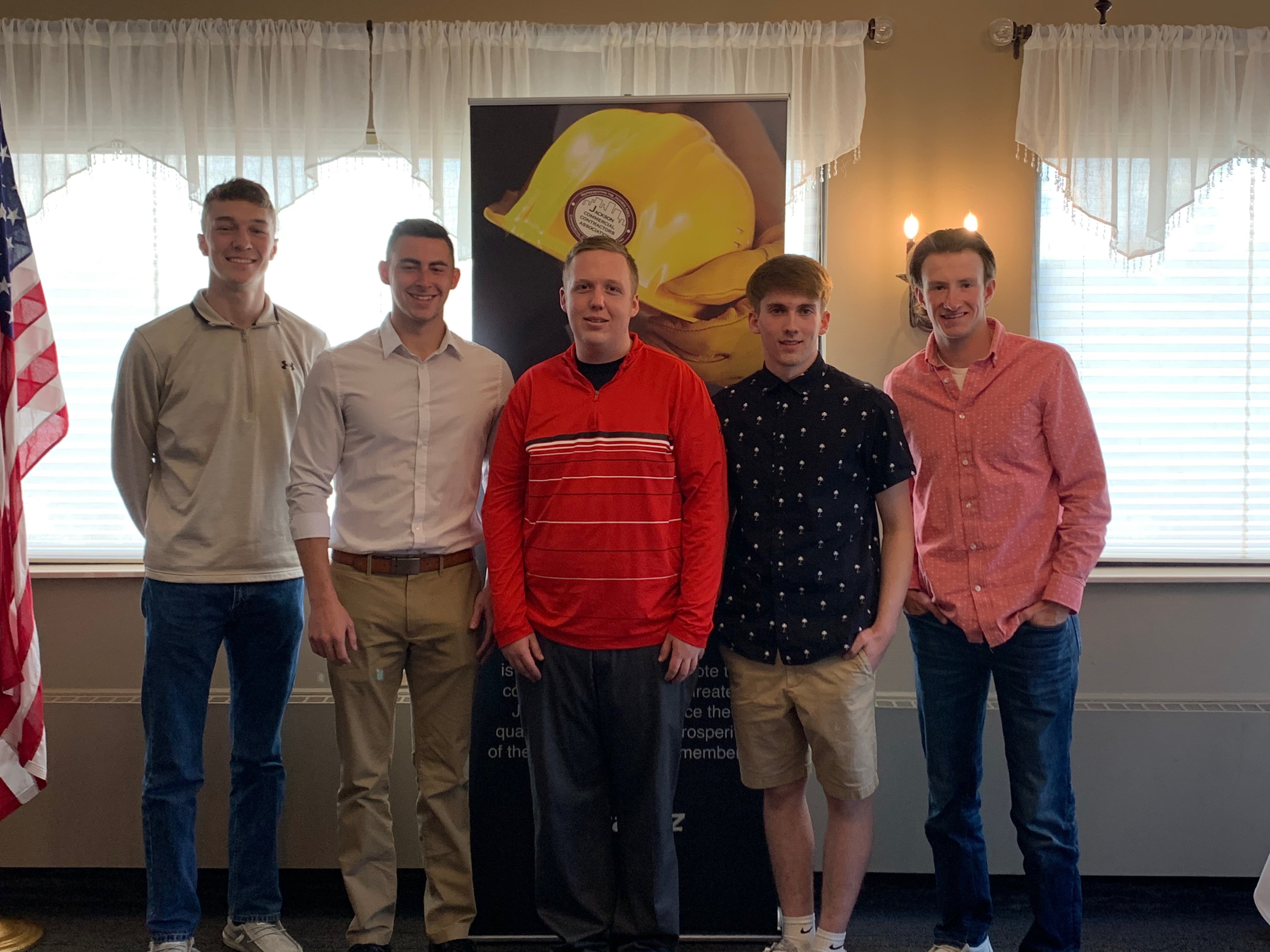 Marketing Report - Ted Christoff
“Like” the JCCA facebook page www.facebook.com/ThinkJacksonContractorsFirst “Use the JCCA Forum”Plan to have a golf team in the August 13th JCCA Golf OutingMembership Report/Sponsor Support - Tom Rooney 
Dinner Sponsors – Mark SchisslerMay Sponsors – 
Rehmann (Dave Page, Andrew Rose, Bill Burke), 
Willbee Transit Mix Co., (Andrew)Willis & Jurasek PC (Kyle Luttig)
Willis & Machnik Financial Services (Dan Machnik and Michael England)
343 Technologies LLC (Michael & Sarah Walters)

Pavement Management/ Mullins Asphalt, Wellman Masonry Inc., Yearling Electrical Service LLC, ABC Reproduction Co., ABC Supply Co.New Business 
Anything to disucss?
Local Projects Report 
Jackson YMCA – Granger Construction - Jeff Havranek jhavranek@grangerconstruction.comMembership Drawing – Won in April 2021 by Jeff Landon with Curtis, Curtis Brelinski
Have to wait until pot gets over $250 to being the drawing againJCCA Membership Drawing – to be on with Greg O’Connor 343 Technologies50/50 Drawing - $5 for 3 and $10 for 7 tickets 
Andy Cook’s Wife ($105)

No membership meetings June, July or August

Next Membership Meeting Sept. 8th at 5:00 pm
Golf Outing – August 13, 2021 at 9:00 amAdjourn 7:00 pm